                                                                УПРАВЛЕНИЕОБРАЗОВАНИЯ АДМИНИСТРАЦИИСЕРГИЕВО-ПОСАДСКОГО МУНИЦИПАЛЬНОГО РАЙОНА                                          МОСКОВСКОЙ ОБЛАСТИМУНИЦИПАЛЬНОЕ  БЮДЖЕТНОЕ ДОШКОЛЬНОЕ                                              ОБРАЗОВАТЕЛЬНОЕ УЧРЕЖДЕНИЕ«ДЕТСКИЙ САД КОМБИНИРОВАННОГО ВИДА № 60 »141370,г.Хотьково, ул.Дачная, 1тел.(8496) 543-00-90.КОНСПЕКТ  образовательной  деятельности  по  ФЭМП.(средняя  группа)                                                                              Разработала  и  провела                                                                              воспитатель  высшей  категории                                                                              Баклина  Л. П.                                           апрель  2018г.Закрепление знаний о порядковом счете. Определение  пространственного расположения  предметов по отношению к себе. Развитие внимания.Цель:—закрепить  навыки   детей порядкового счета (в пределах 5), учить различать количественный и порядковый счет, правильно отвечать на вопросы: «сколько?», «какой по счету?»;—учить решать логическую задачу на установление последовательности событий;—закрепить умение обозначать словами положение предмета по отношению к себе;—закреплять умение различать и называть времена года;- формировать умение понимать учебную задачу и выполнять ее самостоятельно.________________________________________________________________________________Ход  образовательной  деятельности:1.Игра «Кого забыл нарисовать художник».К какой сказке художник нарисовал картину? («Теремок».)Предложить  детям рассмотреть картинку.Какой по счету в теремок пришла лягушка? (Второй.) Зайка? (Третьим.) Волк? (Пятым.) Мышка? (Первой.) Лиса? (Четвертой.)Кого забыл нарисовать художник? (Медведя.)2.Игра «Закрась правильно и  назови  соседей» Предложить  детям вспомнить и повторить стихи о цифрах от 1 до 5. Закрасить цифры: 1 — красным, 2 — зеленым, 3 — синим, 4 — желтым, 5 — оранжевым карандашом  и   назвать  соседей  каждой  из  цифр.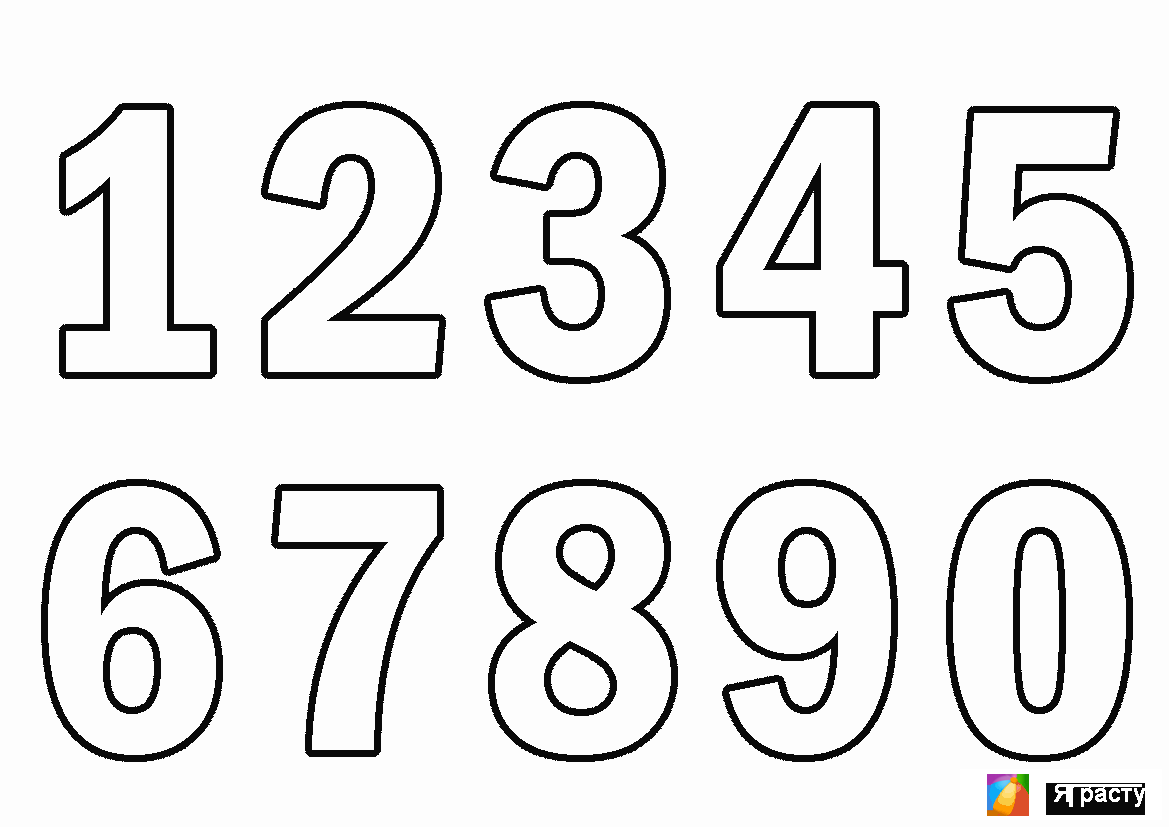 3.Игра «Нарисуй правильно».Вопросы и задания детям:В какой руке у мальчика флажок? (В правой.)В какой руке у мальчика шарик? (В левой.)Закрасьте игрушку в правой руке у мальчика красным карандашом (флажок).Нарисуйте мальчику справа флажок в левой руке, а шарик в правой.4.Игра «Не ошибись».Выполнить с детьми следующие упражнения.- Поднять руки вверх, посмотреть на ладошки.- Вытянуть руки вперед, сделать хлопок.- Правой рукой дотронуться  до   левого колена, левой рукойдотронуться до правого колена.- Встать лицом к окну и назвать   предметы, которые дети  видят в  окошко.5. Игра «Когда это бывает».Прочитать детям отрывок из стихотворения.Уж тает снег, бегут ручьи,В окно повеяло весною...Засвищут скоро соловьи,И лес оденется листвою!А. Плещеев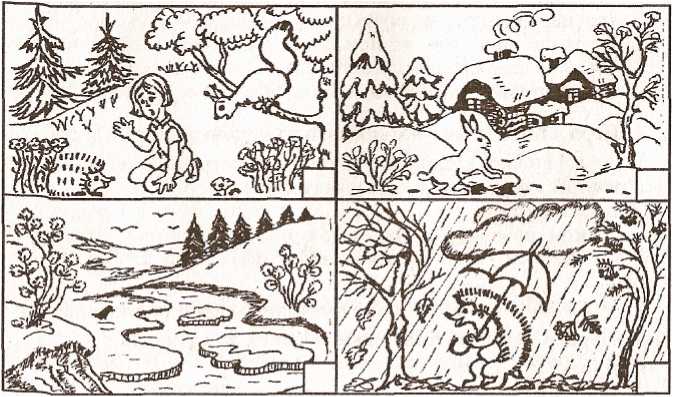     -  Найти картинку с изображением  времени года, о котором говорится  в  стихотворении, закрасить квадрат зеленым карандашом.         -  Спросить,  с изображением , какого времени года они закрасили квадрат. (Весны.)        -  Уточнить, какое сейчас время года? (Весна.)        -  Найти картинку с изображением следующего времени года и закрасить, квадрат красным карандашом. (Лето.)        - Найти картинку с изображением времени года, которое наступит после лета, и закрасить квадрат желтым карандашом. (Осень,.)       - Спросить, какое время года на последней картинке. (Зима.)       - Спросить, сколько всего времен года? (4)                              Дети  читают  стихи  о  весне.             - Ребята, весной  мы  отмечаем  праздник « День  Победы».Я предлагаю  вам  и  вашим  родителям  посмотреть  коротенький  фильм,   нарисованный  песком  на стекле  о  страшной  той  войне.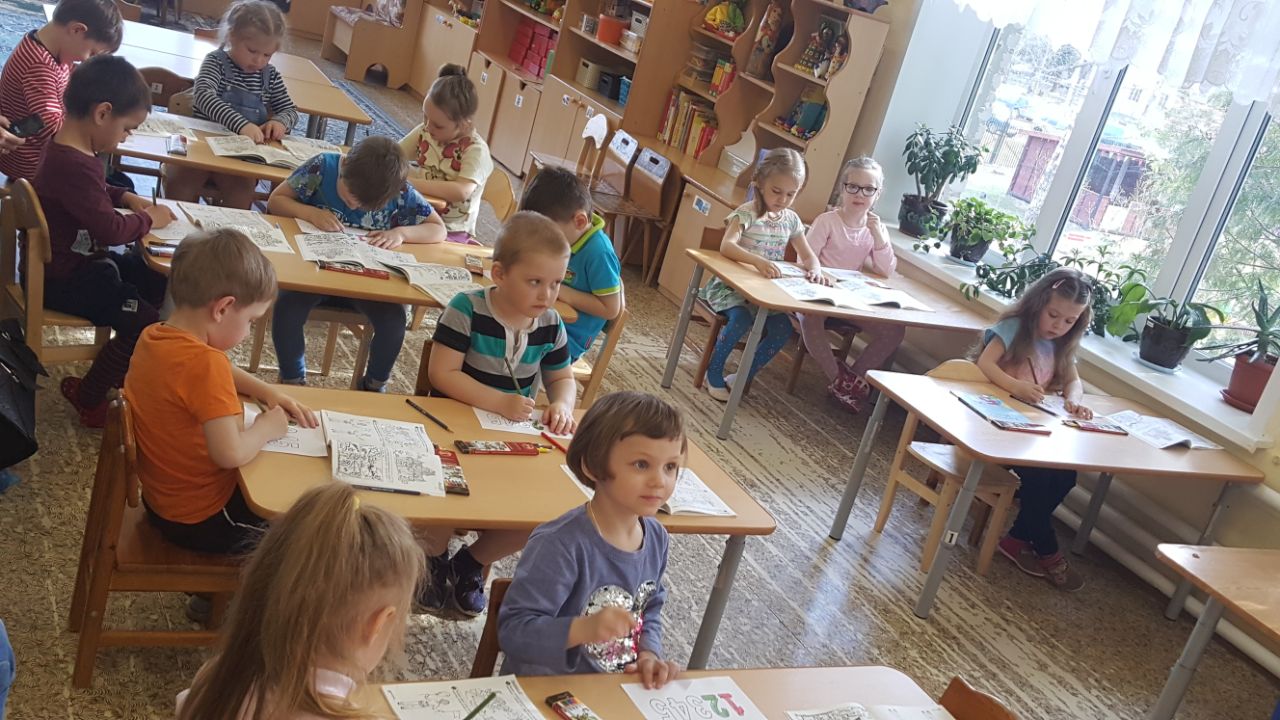 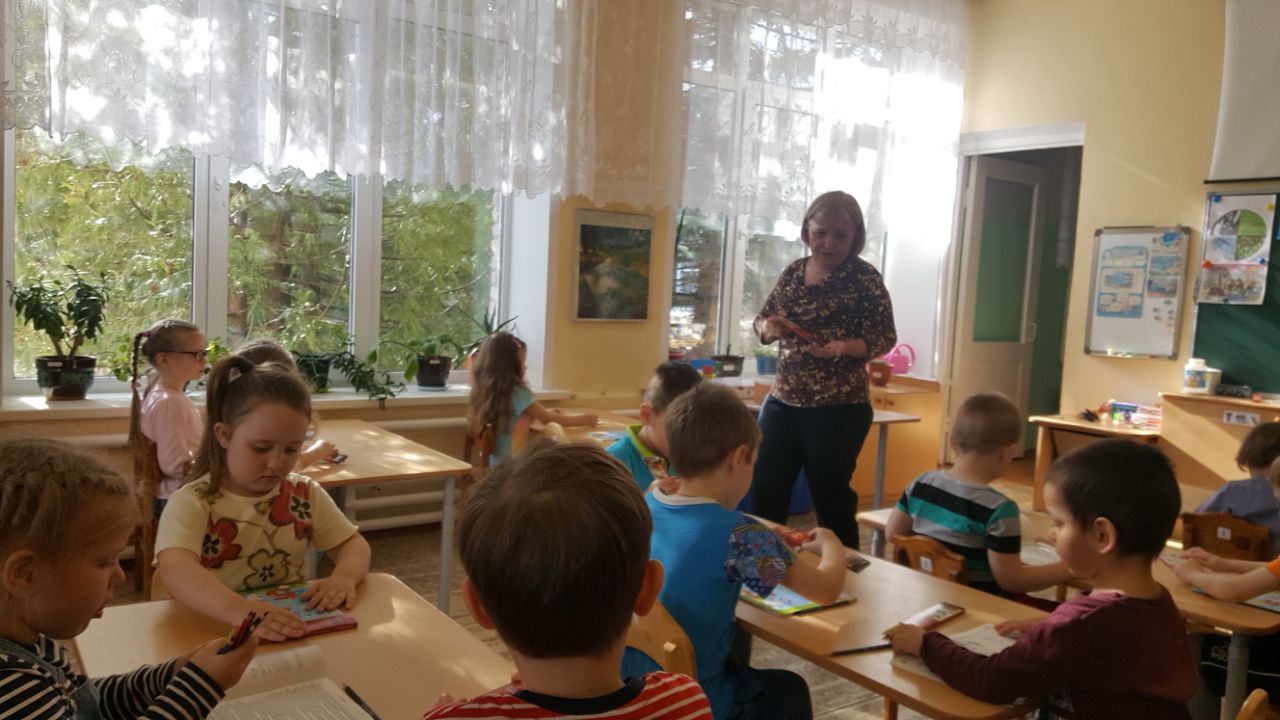 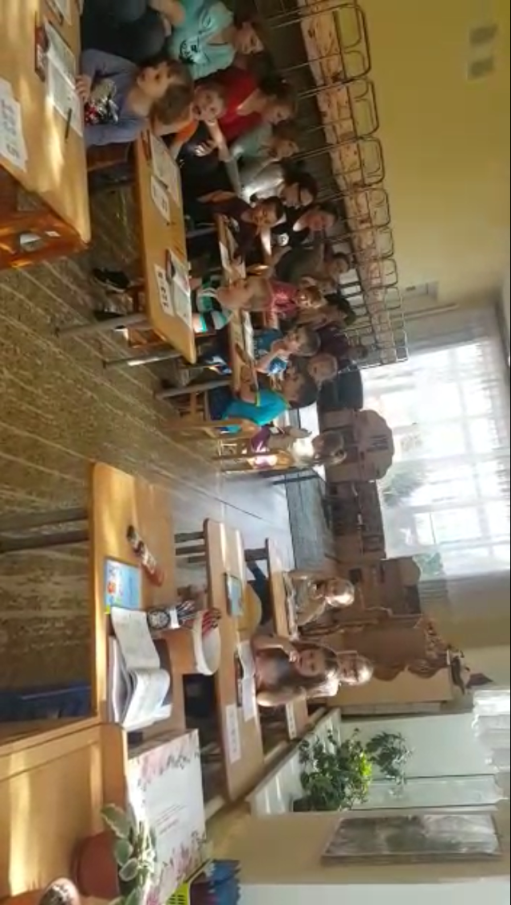 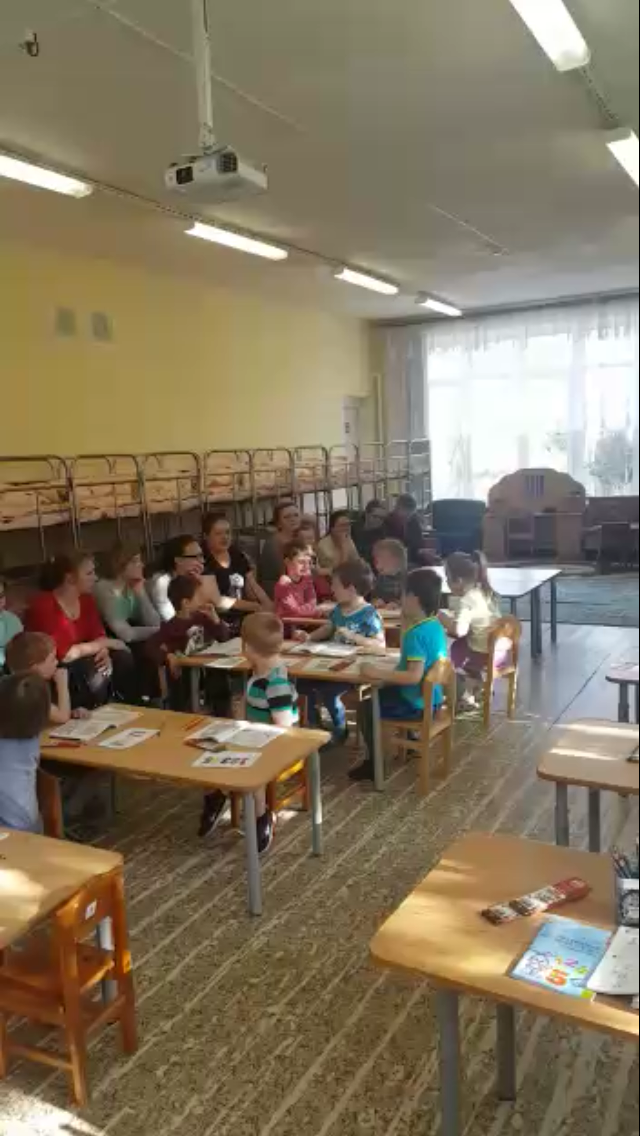 